AULA 04 REMOTA – PROSEDI – 1º ANO - 15 A 19 DE MARÇO DE 2021.OLÁ QUERIDOS(A) ALUNOS(A) ESPERO QUE ESTEJAM TODOS BEM, SEGUIMOS COM AS NOSSAS ATIVIDADES DE PROSEDI QUALQUER DÚVIDA ESTAMOS À DISPOSIÇÃO. COM O AUXÍLIO DE UM FAMILIAR REALIZE A LEITURA DA CANÇÃO A SEGUIR, SE PREFERIR PODE OUVIR OU ASSISTIR NO YOUTUDE NO LINK ABAIXO. https://youtu.be/16Fc2irUHK8.ATIVIDADES1 - CIRCULE COM UM LÁPIS DE COR CLARA TODAS AS VOGAIS ENCONTRADAS NO TEXTO, E ILUSTRE-O.2 - COMPLETE O QUADRO ABAIXO.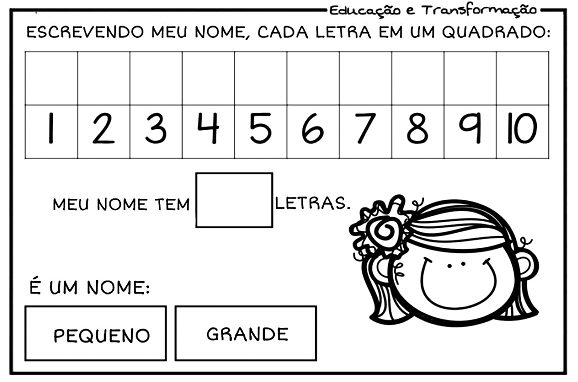 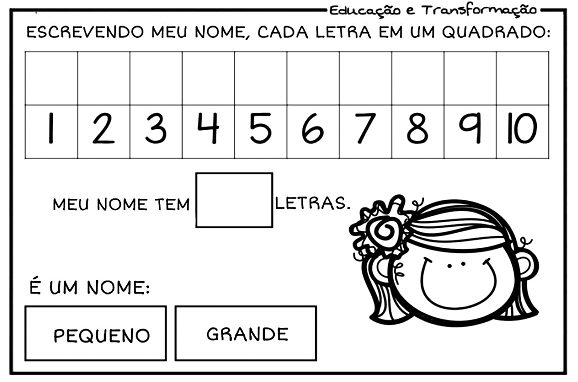 3 - ESCREVA SEU NOME COMPLETO:............................................................................................................................................................................................................................................4 - QUEM ESCOLHEU SEU NOME? ................................................................................................................................................................................................................................................5 - QUAL O SIGNIFICADO DO SEU NOME: ............................................................................................................................................................................................................................................................................	BOA SEMANA!!! SE CUIDE!!!! USE MÁSCARA!!!!Escola Municipal de Educação Básica Augustinho Marcon.Catanduvas, 2021.Diretora: Tatiana Bittencourt Menegat. Assessora Técnica Pedagógica: Maristela Apª. Borella Baraúna.Assessora Técnica Administrativa: Margarete Petter Dutra.Professoras: Soeli T.B. DalacostaAluno(a): _____________________________________________Disciplina: PROSEDI1º ano.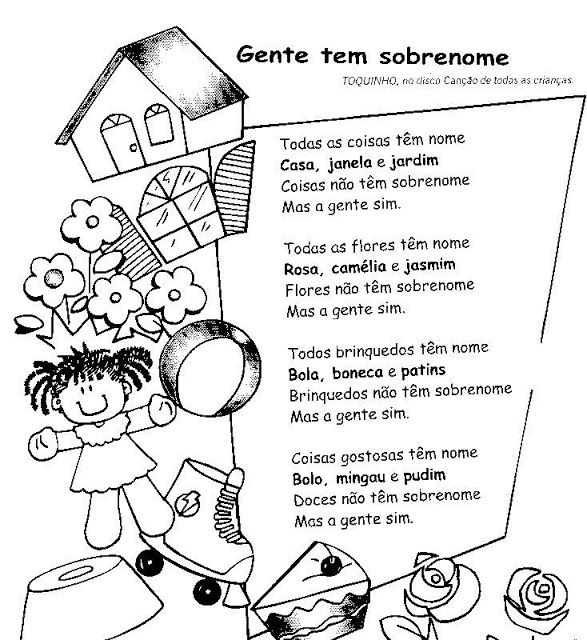 GENTE TEM SOBRENOME                            ToquinhoTODAS AS COISAS TÊM NOME
CASA, JANELA E JARDIM
COISAS NÃO TÊM SOBRENOME
MAS A GENTE SIMTODAS AS FLORES TÊM NOME
ROSA, CAMÉLIA E JASMIM
FLORES NÃO TÊM SOBRENOME
MAS A GENTE SIMTODO BRINQUEDO TEM NOME
BOLA, BONECA E PATINS
BRINQUEDOS NÃO TÊM SOBRENOME
MAS A GENTE SIM
COISAS GOSTOSAS TÊM NOME
BOLO, MINGAU E PUDIM
DOCES NÃO TÊM SOBRENOME
MAS A GENTE SIM